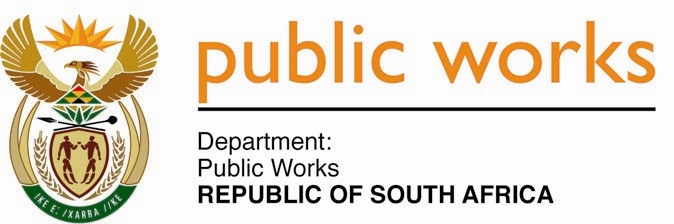 MINISTRY PUBLIC WORKSREPUBLIC OF SOUTH AFRICA Department of Public Works l Central Government Offices l 256 Madiba Street l Pretoria l Contact: +27 (0)12 406 2034 l +27 (0)12 406 1224Private Bag X9155 l CAPE TOWN, 8001 l RSA 4th Floor Parliament Building l 120 Plein Street l CAPE TOWN l Tel: +27 21 468 6900 Fax: +27 21 462 4592 www.publicworks.gov.za NATIONAL ASSEMBLYWRITTEN REPLYQUESTION NUMBER:					        	3286 [NW3719E]INTERNAL QUESTION PAPER NO.:				 No. 37 of 2018DATE OF PUBLICATION:					        	 02 NOVEMBER 2018DATE OF REPLY:						            19 NOVEMBER 2018 3286.	Ms L Mathys (EFF) asked the Minister of Public Works:Whether (a) his department and/or (b) entities reporting to him awarded any contracts and/or tenders to certain companies (names and details furnished) from 1 January 2009 up to the latest specified date for which information is available; if so, in each case, (i) what service was provided, (ii) what was the (aa) value and (bb) length of the tender and/or contract, (iii) who approved the tender and/or contract and (iv) was the tender and/or contract in line with all National Treasury and departmental procurement guidelines?										  NW3719EThe Minister of Public WorksREPLY:In respect of the Department of Public Works:Yes, the National Department of Public Works awarded two contracts during the period 1 January 2009 to date to (a) Vox Telecommunications :Contract 1:Contract 2:In respect of the Entities reporting to the Department of Public Works:Agrément South Africa The entity did not award any contracts and/or tenders to Vox Telecommunications during the period in question.Construction Industry Development Board Council of the Built Environment Independent Development Trust The entity did not award any contracts and/or tenders to Vox Telecommunications during the period in question.What service was provided?Supply of sound reinforcement Supply of sound reinforcement What was the:aa) Valuebb) Length of the tender/ContractWhat was the:R 263 063.86Once offWho approved itHead of Quotations UnitHead of Quotations UnitWas it in line with all National Treasury and departmental procurement guidelines?Yes, a competitive quotation process was followed.Yes, a competitive quotation process was followed.What service was provided?Installation of projector and sound reinforcementInstallation of projector and sound reinforcementWhat was the:aa) Valuebb) Length of the tender/ContractWhat was the:R 497 852.89Once offWho approved itHead of Quotations UnitHead of Quotations UnitWas it in line with all National Treasury and departmental procurement guidelines?Yes, a competitive quotation process was followed.Yes, a competitive quotation process was followed.(b) Names and details furnishedVox Telecommunications, Reg No: 2011/000797/07.Vox Telecommunications, Reg No: 2011/000797/07.What service was provided?Web HostingWeb HostingWhat was the:aa) Valuebb) Length of the Tender/ContractWhat was the:No amount was paid as due to failure to deliver by the Service ProviderThe contract was terminated ( 2016)Who approved itBid Adjudication committeeBid Adjudication committeeWas it in line with all National Treasury and departmental procurement guidelines?YesYes(b) Names and details furnishedData/Pro (Pty) Ltd T/A Vox Telecommunications in 2009Data/Pro (Pty) Ltd T/A Vox Telecommunications in 2009What service was provided?Internet Service Provider (ISP)Internet Service Provider (ISP)What was the:aa) Valuebb) Length of the Tender/ContractWhat was the:R 351,770.852009 – 2016Who approved itAccounting AuthorityAccounting AuthorityWas it in line with all National Treasury and departmental procurement guidelines?YesYes